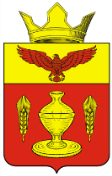 ВОЛГОГРАДСКАЯ ОБЛАСТЬПАЛЛАСОВСКИЙ МУНИЦИПАЛЬНЫЙ РАЙОН
 АДМИНИСТРАЦИЯ ГОНЧАРОВСКОГО  СЕЛЬСКОГО ПОСЕЛЕНИЯ   П О С Т А Н О В Л Е Н И Е«12» мая 2021 год	                        п.   Золотари                                          №  22«О внесении изменений и дополнений в Постановление  № 29 от «29» мая 2015 года     «Об утверждении Административного регламентапредоставления муниципальной услуги «Выдачаразрешения на использование земель  илиземельных участков, находящихся вмуниципальной собственности, без предоставленияземельных участков и установлению сервитута» (в редакции Постановлений № 91 от «14» декабря 2015 г., № 7 от «10» января 2017 г., № 19  от «17» февраля 2017г., № 37 от «03» мая 2017 г., № 57 от «24» октября 2018 г.,    № 3 от «09» января 2019г., №14 от «20» января 2020г.)        С целью приведения законодательства Гончаровского сельского поселения в соответствие с действующим законодательством, руководствуясь статьей 7 Федерального закона от 06 октября 2003 года № 131-ФЗ «Об общих принципах организации местного самоуправления в Российской Федерации», администрация Гончаровского сельского поселенияПОСТАНОВЛЯЕТ:1.Внести изменения и дополнения  в постановление администрации Гончаровского сельского поселения № 29 от 29.05.2015года «Об утверждении Административного регламента предоставления муниципальной услуги «Выдача разрешения на использование земель  или земельных участков, находящихся в муниципальной собственности, без предоставления земельных участков и установлению сервитута»  (в редакции Постановлений № 91 от «14» декабря 2015 г., № 7 от «10» января 2017 г., № 19  от «17» февраля 2017г., № 37 от «03» мая 2017 г., № 57 от «24» октября 2018 г.,    № 3 от «09» января 2019г., №14 от «20» января 2020 г.) (далее-постановление):1.1. Пункт 2.12 Регламента изложить в следующей редакции:«2.12. Настоящий регламент устанавливает порядок выдачи разрешения на использование земель или земельных участков, находящихся в муниципальной собственности, за исключением земельных участков, предоставленных гражданам или юридическим лицам,  без предоставления земельных участков и установления сервитута в следующих случаях:1) проведение инженерных изысканий;2) капитальный или текущий ремонт линейного объекта;3) строительство временных или вспомогательных сооружений (включая ограждения, бытовки, навесы), складирование строительных и иных материалов, техники для обеспечения строительства, реконструкции линейных объектов федерального, регионального или местного значения;4) осуществление геологического изучения недр;5) размещение нестационарных торговых объектов, рекламных конструкций, а также иных объектов, виды которых устанавливаются Правительством Российской Федерации;6)возведение некапитальных строений, сооружений, предназначенных для осуществления товарной аквакультуры (товарного рыбоводства);7) возведение гражданами гаражей, являющихся некапитальными сооружениями, либо для стоянки технических или других средств передвижения инвалидов вблизи их места жительства."2. Контроль за исполнением настоящего постановления оставляю за собой.3. Настоящее постановление вступает в силу с 01.09.2021г. и подлежит  официальному опубликованию (обнародованию). Глава Гончаровского сельского поселения                                                                   С.Г. НургазиевРег. № 22 /2021г.